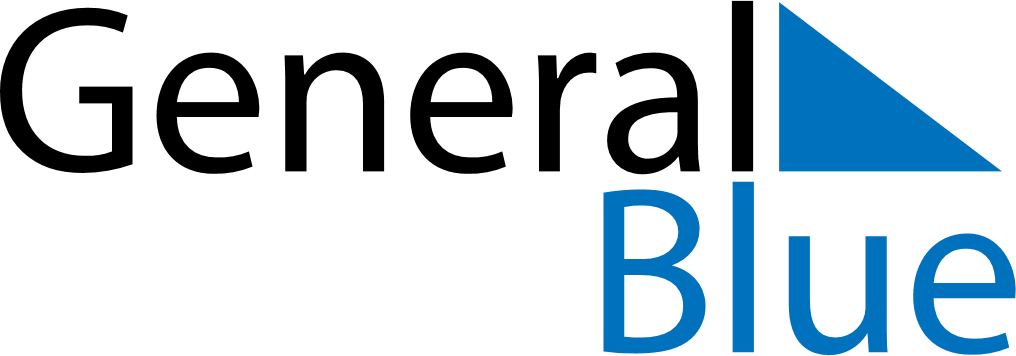 December 2024December 2024December 2024December 2024December 2024December 2024San Fernando, Ilocos, PhilippinesSan Fernando, Ilocos, PhilippinesSan Fernando, Ilocos, PhilippinesSan Fernando, Ilocos, PhilippinesSan Fernando, Ilocos, PhilippinesSan Fernando, Ilocos, PhilippinesSunday Monday Tuesday Wednesday Thursday Friday Saturday 1 2 3 4 5 6 7 Sunrise: 6:11 AM Sunset: 5:24 PM Daylight: 11 hours and 12 minutes. Sunrise: 6:12 AM Sunset: 5:24 PM Daylight: 11 hours and 12 minutes. Sunrise: 6:12 AM Sunset: 5:24 PM Daylight: 11 hours and 11 minutes. Sunrise: 6:13 AM Sunset: 5:24 PM Daylight: 11 hours and 11 minutes. Sunrise: 6:13 AM Sunset: 5:24 PM Daylight: 11 hours and 11 minutes. Sunrise: 6:14 AM Sunset: 5:25 PM Daylight: 11 hours and 10 minutes. Sunrise: 6:14 AM Sunset: 5:25 PM Daylight: 11 hours and 10 minutes. 8 9 10 11 12 13 14 Sunrise: 6:15 AM Sunset: 5:25 PM Daylight: 11 hours and 10 minutes. Sunrise: 6:16 AM Sunset: 5:25 PM Daylight: 11 hours and 9 minutes. Sunrise: 6:16 AM Sunset: 5:26 PM Daylight: 11 hours and 9 minutes. Sunrise: 6:17 AM Sunset: 5:26 PM Daylight: 11 hours and 9 minutes. Sunrise: 6:17 AM Sunset: 5:27 PM Daylight: 11 hours and 9 minutes. Sunrise: 6:18 AM Sunset: 5:27 PM Daylight: 11 hours and 8 minutes. Sunrise: 6:19 AM Sunset: 5:27 PM Daylight: 11 hours and 8 minutes. 15 16 17 18 19 20 21 Sunrise: 6:19 AM Sunset: 5:28 PM Daylight: 11 hours and 8 minutes. Sunrise: 6:20 AM Sunset: 5:28 PM Daylight: 11 hours and 8 minutes. Sunrise: 6:20 AM Sunset: 5:29 PM Daylight: 11 hours and 8 minutes. Sunrise: 6:21 AM Sunset: 5:29 PM Daylight: 11 hours and 8 minutes. Sunrise: 6:21 AM Sunset: 5:29 PM Daylight: 11 hours and 8 minutes. Sunrise: 6:22 AM Sunset: 5:30 PM Daylight: 11 hours and 8 minutes. Sunrise: 6:22 AM Sunset: 5:30 PM Daylight: 11 hours and 8 minutes. 22 23 24 25 26 27 28 Sunrise: 6:23 AM Sunset: 5:31 PM Daylight: 11 hours and 8 minutes. Sunrise: 6:23 AM Sunset: 5:31 PM Daylight: 11 hours and 8 minutes. Sunrise: 6:24 AM Sunset: 5:32 PM Daylight: 11 hours and 8 minutes. Sunrise: 6:24 AM Sunset: 5:32 PM Daylight: 11 hours and 8 minutes. Sunrise: 6:25 AM Sunset: 5:33 PM Daylight: 11 hours and 8 minutes. Sunrise: 6:25 AM Sunset: 5:34 PM Daylight: 11 hours and 8 minutes. Sunrise: 6:25 AM Sunset: 5:34 PM Daylight: 11 hours and 8 minutes. 29 30 31 Sunrise: 6:26 AM Sunset: 5:35 PM Daylight: 11 hours and 8 minutes. Sunrise: 6:26 AM Sunset: 5:35 PM Daylight: 11 hours and 8 minutes. Sunrise: 6:27 AM Sunset: 5:36 PM Daylight: 11 hours and 9 minutes. 